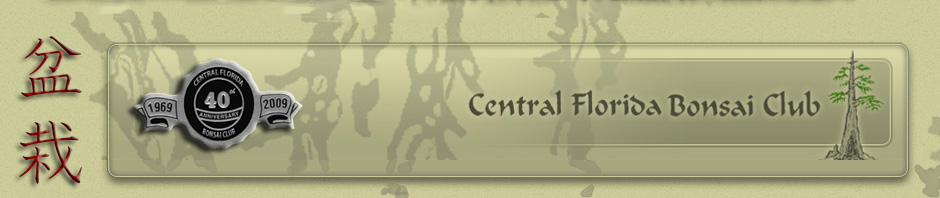 Date: 4/11/14Meeting Notes:					Schley’s Bonsai Fest going well. Thanks to volunteers for presenting at our club tableNew banner presented by Sandy.Treasury status: $2,664.92EPCOT/BSF trees doing well, maintenance reports are great. EPCOT Flower & Garden volunteers, Disney is offering CFBC to have one day TBD where all club members display and are judged. Remember, we are there from 10-4.Library (Cullen, Don, Anthony, Juan, Stephen) presentation. No ideas or volunteers since last meeting. We need to meet and discuss. Officer Elections – Alan agreed to head committee. May – BSF convention, Adam is chairman of the convention. See him if you have trees for display (deadline for submission is March 15), free critique by Peter Warren. Club Night participants needed, we would like to defend our title. Registration is $50 or pay for a workshop and waive registration fee. Scholarship Program will be held during the day on Saturday afternoon, all material will be the same, no cost to enter, winner gets $1000 towards bonsai education. Four people have signed up, there are six spots left. Contact person is Adam. Children’s Competition held in the morning, there must be an adult registered as “sponsor” of child competing. June – picnic. Last weekend of June tentatively.June – BSF visiting artist David Easterbrook was curator of Montreal Botanical Garden.  $350 fee (June 16-28)Club vote – unanimously voted yes to schedule himClub Night – Friday night of BSF convention, Juan and Sandy involved but more needed.Dates to remember:April 11-13 – Schley’s Bonsai Spring FestivalMay – BSF annual conventionJune – Picnic, David Easterbrook on June 18 (Wed) Don H volunteered to pick up and deliver   Snacks & Drinks Sign-Up: May snacks: Mark Ceskavich drinks: Sandy & StephenMembers Present: Stephen Cournoyer, Jose Rafael Said, Sandy Racinski, Clarina Allen, Anthony Morgan, Aaron Guerra, Adam Lavigne, William Duke, Juan Dominguez, Thai Nguyen, Art Petrillo, Phil Schatz, Don Hotz, Dave Dean, David Velez, Alan Chryst, Cullen Mariacher, Michelle Paul, Paul Hemmert, Anthony Morgan, Clarina Allen, Juan RodriguezGuests Present: